GERB. BUTRIMONIŲ MOKYKLOS BENDRUOMENĖS NARIAI,nuo kovo 16 d. (pirmadienis) šalyje įvestas karantinas. Reaguodami į situaciją dėl koronaviruso plitimo prevencinių priemonių taikymo, primename  pagrindinę informaciją ir prašome griežtai laikytis visų nurodymų dėl koronaviruso plitimo stabdymo.Primename, kad:- Nuo kovo 13 d. iki  kovo  27 d. uždaromos visos ugdymo įstaigos – darželiai, mokyklos, atšaukiami visi renginiai, stabdoma  sporto ir kitų poilsio ar pramogų vietų veikla. - Pedagogams/darbuotojams   sudarytos sąlygos dirbti nuotoliniu būdu. Darbo laiko apskaitos žiniaraštyje žymėjimas nesikeičia, žymimas nustatytas darbo laikas, kaip buvo žymima ir iki šiol. Informaciją apie dirbančius nuotoliniu būdu būtina susisteminti, surinkti duomenis apie kiekvieno darbuotojo nuotolinio darbo vietą, telefono numerį, kuriuo darbuotojas gali būti pasiekiamas darbo metu, jo atliekamus darbus. Dirbantiems nuotoliniu būdu būtina likti namuose, t. y. nurodytu adresu.  Dirbdami nuotoliniu būdu pedagogai turi užsiimti savišvieta, rengti metodines priemones, planuoti būsimas ugdomąsias veiklas, ruoštis nuotoliniam mokymui (jeigu atsirastų tokia būtinybė po pavasario atostogų), skaityti naujausią metodinę literatūrą, domėtis šiuolaikinėmis švietimo inovacijomis ir aktualijomis, rengti individualias ir diferencijuotas užduotis mokiniams ir kt. Už savo atliktus darbus pedagogas privalo atsiskaityti įstaigos vadovui jo įsakymu nustatyta tvarka ir terminais.- sudaromi techninio personalo darbo grafikai. Techninis personalas dirba mažesniu darbo krūviu – pasikeičiant (slenkančiu grafiku). Techninis personalas dirba vietoje pagal poreikį ir neturint tarpusavyje fizinio kontakto – pasikeisdami. Kiemsargis atlieka įprastines funkcijas. Virėja, valytoja, ir kiti darbuotojai dezinfekuoja, valo, švarina patalpas, darbo priemones, tvarko  erdves. Įstaigoje dirba tiek personalo, kiek būtina užtikrinti Nurodymus. Techninis personalas, kuris tą dieną nedirba, griežtai lieka namuose – nurodytu adresu.  - Iš administracijos darbo vietoje turi dirbti (pagal sudarytą grafiką) bent vienas asmuo, sekti aktualias naujienas, atsakinėti į el. laiškus, teikti naujausią informaciją bendruomenei ir tėvams bei darbuotojams.SVARBU: DARBUOTOJAI, KURIE TURĖJO KONTAKTĄ SU IŠ UŽSIENIO GRĮŽUSIU AR ĮTARIAMU, KAD KONTAKTAVO SU COVID-19 NEŠIOTOJU LAIKOSI SAVIIZOLIACIJOS SU VISA ŠEIMA, t. y. 14 DIENŲ LIEKA NAMUOSE, KYLUS ĮTARIMAMS DĖL SUSIRGIMO KREIPIASI  TEL. 1808. SAUGOKIME PATYS SAVE IR SAVO ARTIMUOSIUS!Jei kiltų klausimų, kreiptis į mokyklos darbuotojus šiais kontaktais:- Vilija Žutautienė: el. p. butrimonys@gmail.com, tel. 838045733 arba +370 61358470;- Jan Jurgelevič: el. p. zyjan68@gmail.com, tel. nr. +370618 18287- LiucijaZagorenko: el. p.   liucijazagorenko@gmail.com, tel.nr.+370601 38817arba į SMSM regioninių mokyklų skyriaus darbuotojus:Specialistų rekomendacijas (video): kaip teisingai vėdinti ir valyti patalpas –  https://we.tl/t-bw8bYSnOZ8.Dr. Mečislavas Griškevičius   patarėjas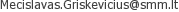     +37061516465Jolita Kutkaitytė-Pauliukienė vyriausioji specialistė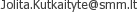 +370619 50759